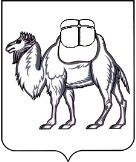 ТЕРРИТОРИАЛЬНАЯ ИЗБИРАТЕЛЬНАЯ КОМИССИЯГОРОДА ОЗЕРСКА ЧЕЛЯБИНСКОЙ ОБЛАСТИР Е Ш Е Н И Е 18 июня 2018 года                                                                                   № 40/276-4О календарном плане мероприятийпо подготовке и проведению дополнительных выборовдепутата Собрания депутатов Озерского городского округапо одномандатному избирательному округу № 15В соответствии с законом Челябинской области от 29.06.2006 № 36-ЗО «О муниципальных выборах в Челябинской области»  территориальная избирательная комиссия города Озерска  РЕШАЕТ:          Утвердить календарный план мероприятий по подготовке и проведению дополнительных выборов депутата Собрания депутатов Озерского городского округа по одномандатному избирательному округу № 15 (прилагается).Председатель комиссии                                                                   А.С.  Рожков  Секретарь  комиссии                                                                        В.В. Солонец     КАЛЕНДАРНЫЙ  ПЛАНмероприятий по подготовке и проведению дополнительных выборов депутата Собрания депутатов Озерского  городского  округа по одномандатному  избирательному округу №  15День голосования -  09 сентября 2018 годаПриложение   к  решению территориальной   избирательной комиссии  города  Озерска от  18.06.2018  № 4/276-4№п. п.№п. п.Содержание мероприятияСрокиисполненияИсполнителиИЗБИРАТЕЛЬНЫЕ УЧАСТКИИЗБИРАТЕЛЬНЫЕ УЧАСТКИИЗБИРАТЕЛЬНЫЕ УЧАСТКИИЗБИРАТЕЛЬНЫЕ УЧАСТКИИЗБИРАТЕЛЬНЫЕ УЧАСТКИ11Опубликование списков избирательных участков с указанием их границ и номеров, мест нахождения участковых избирательных комиссий и помещений для голосованияНе позднее 30 июля 2018 года Глава  Озерского городского округа СПИСКИ   ИЗБИРАТЕЛЕЙСПИСКИ   ИЗБИРАТЕЛЕЙСПИСКИ   ИЗБИРАТЕЛЕЙСПИСКИ   ИЗБИРАТЕЛЕЙСПИСКИ   ИЗБИРАТЕЛЕЙ22Представление  сведений о зарегистрированных  избирателях в территориальную избирательную комиссию для составления списков избирателейПосле назначения дня голосования, но не позднее 10 июля  2018 годаГлава  Озерского городского округа3 3 Информирование территориальной избирательной комиссии об изменениях в ранее представленных сведениях об избирателяхЕженедельно со дня представления сведений, а за 10 и менее дней до дня голосования - ежедневноГлава  Озерского городского округа командир воинской части, руководители военной профессиональной образовательной организации 44Составление списков избирателей отдельно по каждому избирательному участкуНе ранее 18 августа и не  позднее28 августа 2018 годаТерриториальная избирательная комиссия 55Передача первых экземпляров  списков избирателей соответствующим участковым избирательным комиссиямНе позднее29 августа  2018 годаТерриториальная избирательная комиссия 66Представление избирателям списков избирателей для ознакомления и дополнительного уточненияС 29 августа  2018 годаУчастковые избирательные комиссии77Уточнение списков избирателейПосле получения списков избирателей из территориальной избирательной комиссии и до окончания времени голосованияУчастковые избирательные комиссии88Направление в территориальную либо участковые избирательные комиссии сведений об избирателях для уточнения списка избирателейС 29августа 2018 года -ежедневноИзбирательная комиссия Челябинской области, Управление по вопросам миграции ГУ МВД России по Челябинской области, орган записи актов гражданского состояния, военный комиссар, глава  Озерского  городского  округа, командир воинской части, руководители военной профессиональной образовательной организации, суды99Подписание выверенного и уточненного списка избирателей и его заверение печатью участковой избирательной комиссии8 сентября  2018 года (не позднее 18-00 по местному времени)Участковые избирательные комиссии1010Оформление отдельных книг списка избирателей (в случае разделения списка на отдельные книги)8 сентября 2018 года(после подписания списка избирателей)Участковые избирательные комиссииИЗБИРАТЕЛЬНЫЕ ОБЪЕДИНЕНИЯИЗБИРАТЕЛЬНЫЕ ОБЪЕДИНЕНИЯИЗБИРАТЕЛЬНЫЕ ОБЪЕДИНЕНИЯИЗБИРАТЕЛЬНЫЕ ОБЪЕДИНЕНИЯИЗБИРАТЕЛЬНЫЕ ОБЪЕДИНЕНИЯ1111Подготовка и направление запроса в Управление  Министерства юстиции РФ по  Челябинской области о политических партиях, их региональных отделениях, имеющих право принимать участие в выборах в качестве избирательного объединенияВ день принятия решений о назначении выборовТерриториальная  избирательная комиссия1212Опубликование в газете и размещение на сайте в сети «Интернет» списка политических партий, их региональных отделений, имеющих право принимать участие в выборах в качестве избирательного объединенияНе позднее чем через три дня со дня официального опубликования решения о назначении выборовУправление Министерства юстиции РФ по Челябинской области1313Направление в территориальную избирательную комиссию      списка политических партий, их региональных отделений, имеющих право принимать участие в выборах в качестве избирательных объединенийНе позднее чем через три дня со дня официального опубликования решения о назначении выборовУправление Министерства юстиции РФ по Челябинской областиВЫДВИЖЕНИЕ  И  РЕГИСТРАЦИЯ  КАНДИДАТОВВЫДВИЖЕНИЕ  И  РЕГИСТРАЦИЯ  КАНДИДАТОВВЫДВИЖЕНИЕ  И  РЕГИСТРАЦИЯ  КАНДИДАТОВВЫДВИЖЕНИЕ  И  РЕГИСТРАЦИЯ  КАНДИДАТОВВЫДВИЖЕНИЕ  И  РЕГИСТРАЦИЯ  КАНДИДАТОВ1414Самовыдвижение кандидатов по одномандатным избирательным округамВ течение 30 дней со дня официального опубликования решения о назначении выборовГраждане РФ, обладающие пассивным избирательным правом1515Выдвижение кандидатов по одномандатным избирательным округам избирательными объединениямиВ течение 30 дней со дня официального опубликования решения о назначении выборовИзбирательные объединения1616Представление в территориальную (муниципальную) избирательную комиссию документов на выдвижение при самовыдвижении кандидатов, при выдвижении кандидатов избирательными объединениями  В течение 30 дней со дня официального опубликования решения о назначении выборовКандидаты 1717Выдача кандидату письменного подтверждения о приеме документов В день поступления соответствующих документовТерриториальная избирательная комиссия1818Принятие решения о регистрации уполномоченных представителей кандидатов по финансовым вопросам В трехдневный срок с момента представления документовТерриториальная  избирательная комиссия1919Представление в территориальную избирательную комиссии документов для регистрации кандидатов С 16 июля до 18 часов  по местному времени 27 июля 2018 года Кандидаты 2020Извещение кандидата о выявлении неполноты сведений о кандидате, отсутствии каких-либо документов или не соблюдения требований закона к оформлению представленных документовНе позднее чем за три дня до заседания комиссии, на котором должен рассматриваться вопрос о регистрации кандидата Территориальная избирательная комиссия2121Реализация права на внесение уточнений и дополнений в документы, представленные для регистрацииНе позднее чем за один день до заседания, на котором должен рассматриваться вопрос о регистрации кандидатаКандидаты 2222Принятие решения о регистрации кандидатов либо об отказе в  регистрацииНе позднее чем вдесятидневный срок со дня приема необходимых для регистрации  документовТерриториальная избирательная комиссия2323Передача в средства массовой информации  сведений о зарегистрированных кандидатах В течение 24 часов после регистрацииТерриториальная  избирательная комиссия 2424Размещение на стендах в помещениях избирательных комиссий информации о зарегистрированных кандидатах Не позднее24 августа 2018 годаТерриториальная избирательная комиссияСТАТУС КАНДИДАТОВСТАТУС КАНДИДАТОВСТАТУС КАНДИДАТОВСТАТУС КАНДИДАТОВСТАТУС КАНДИДАТОВ2525Представление  в территориальную избирательную комиссию зарегистрированными кандидатами, находящимися  на государственной или муниципальной службе либо работающими в организациях, осуществляющих выпуск средств массовой информации, заверенных копий приказов (распоряжений)  об освобождении их от выполнения должностных или служебных обязанностей на время участия в выборахНе позднее чем черезпять дней  со дня регистрацииЗарегистрированныекандидаты 2626Назначение доверенных лиц кандидата  После выдвижения кандидатаКандидаты2727Регистрация доверенных лиц кандидата В течение пяти дней со дня поступления письменного заявления кандидата   с заявлениями  граждан о согласии быть доверенными лицамиТерриториальная избирательная комиссия2828Реализация права кандидата на снятие своей кандидатурыНе позднее 3 сентября 2018 года, а в случае наличия вынуждающих к тому обстоятельств – не позднее 7 сентября 2018 годаКандидат 2929Реализация права избирательного объединения отозвать выдвинутого им кандидата Не позднее 3 сентября 2018 годаИзбирательное объединение3030Представление в территориальную избирательную комиссию решения избирательного объединения об отзыве кандидата Не позднее 3 сентября 2018 годУполномоченный представитель избирательного объединенияИНФОРМИРОВАНИЕ ИЗБИРАТЕЛЕЙ И ПРЕДВЫБОРНАЯ АГИТАЦИЯИНФОРМИРОВАНИЕ ИЗБИРАТЕЛЕЙ И ПРЕДВЫБОРНАЯ АГИТАЦИЯИНФОРМИРОВАНИЕ ИЗБИРАТЕЛЕЙ И ПРЕДВЫБОРНАЯ АГИТАЦИЯИНФОРМИРОВАНИЕ ИЗБИРАТЕЛЕЙ И ПРЕДВЫБОРНАЯ АГИТАЦИЯИНФОРМИРОВАНИЕ ИЗБИРАТЕЛЕЙ И ПРЕДВЫБОРНАЯ АГИТАЦИЯ3131Представление территориальной избирательной комиссии перечня муниципальных организаций телерадиовещания и муниципальных периодических печатных изданий, обязанных предоставлять эфирное время, печатную площадь для проведения предвыборной агитацииНе позднее чем на десятый день после дня официального опубликования решения о назначении выборовУправление федеральной службы по надзору за соблюдением законодательства в сфере массовых коммуникаций и охраны культурного наследия по Уральскому федеральному округу3232Опубликование перечня муниципальных организаций телерадиовещания и муниципальных периодических печатных изданий, обязанных предоставлять эфирное время, печатную площадь для проведения предвыборной агитацииНе позднее чем на пятнадцатый день после дня официального опубликования решения о назначении выборов.Территориальная (муниципальная) избирательная комиссия3333Опубликование сведений о размерах и других условиях оплаты эфирного времени и печатной площади. Представление в территориальную избирательную комиссию указанных сведений с уведомлением о готовности предоставить эфирное время, печатную площадь для проведения предвыборной агитацииНе позднее чем через 30 дней со дня официального опубликования решения о назначении выборовОрганизации телерадиовещания, редакции периодических печатных изданий3434Опубликование сведений о размерах и других условиях оплаты работ или услуг организациями, индивидуальными предпринимателями. Предоставление в территориальную избирательную комиссию указанных сведенийНе позднее чем через 30 дней со дня официального опубликования решения о назначении выборовОрганизации,  индивидуальные предприниматели, выполняющие работы или оказывающие услуги по изготовлению печатных агитационных материалов3535Проведение жеребьевки в целях определения дат публикаций предвыборных агитационных материалов зарегистрированных кандидатов По завершении регистрации, но не позднее 9 августа 2018 годаТерриториальная  избирательная комиссия с участием представителей редакций муниципальных периодических печатных изданий3636Агитационный периодСо дня выдвижения кандидата до  ноля  часов 8 сентября  2018 годаГраждане РФ, кандидаты 3737Предвыборная агитации на каналах организаций телерадиовещания и в периодических печатных изданияхС 11 августа до ноля часов8 сентября 2018 годаЗарегистрированные кандидаты  3838Рассмотрение заявок на предоставление помещений для проведения встреч зарегистрированных кандидатов, их доверенных лиц с избирателямиВ течение трех дней со дня подачи заявкиГосударственные органы, органы местного самоуправления, собственники, владельцы помещений3939Подача и рассмотрение уведомлений организаторов митингов, демонстраций, шествий и пикетирования, носящих агитационный характерВ соответствии с Федеральным законом «О собраниях, митингах, демонстрациях, шествиях и пикетированиях»Организаторы публичного мероприятия, органы местного самоуправления4040Уведомление в письменной форме территориальной избирательной комиссии о факте предоставления помещения зарегистрированному кандидату, об условиях, на которых оно было предоставлено, когда это помещение может быть предоставлено в течение агитационного периода другим зарегистрированным кандидатамНе позднее дня, следующего за днем предоставления помещенияСобственники, владельцы помещений4141Размещение в сети «Интернет» или иным способом доведение до сведения других кандидатов информации, содержащейся в уведомлении о факте предоставления помещения зарегистрированному кандидату, об условиях, на которых оно было предоставлено, когда это помещение может быть предоставлено в течение агитационного периода другим зарегистрированным кандидатам В течение двух суток с момента получения уведомления о факте предоставления помещенияТерриториальная избирательная комиссия4242Предоставление в территориальную избирательную комиссию экземпляров предвыборных печатных агитационных материалов или их копий, экземпляров аудиовизуальных агитационных материалов, фотографий, иных агитационных материаловДо начала распространений соответствующих материаловКандидаты4343Выделение и оборудование на территории каждого избирательного участка специальных мест для размещения предвыборных печатных агитационных материаловНе позднее 9 августа  2018 годаОрганы местного самоуправления по предложению территориальной избирательной комиссии 4444Размещение на стендах в помещениях для голосования информации о зарегистрированных кандидатах В ТИК (МИК) – не позднее24 августа 2018 года,в УИК – не позднее 5 сентября 2018 годаТерриториальная избирательная комиссия4545Публикация политической партией, выдвинувшей зарегистрированных кандидатов,  своей предвыборной программы (не менее чем в одном государственном периодическом печатном издании), размещение ее в сети «Интернет»Не позднее 29 августа  2018 годаПолитические партии4646Запрет на опубликование (обнародование) результатов опросов общественного мнения, прогнозов результатов выборов, иных исследований, связанных с проводимыми выборами, в том числе их размещение в информационно-телекоммуникационных сетях общего пользования (включая сеть «Интернет»)С 4 по 9 сентября2018 годаРедакции средств массовой информации, граждане и организации, осуществляющие опубликование (обнародование) результатов опросов общественного мнения4747Представление в территориальную избирательную комиссию Челябинской области данных учета объемов и стоимости эфирного времени, печатной площади, предоставленных зарегистрированным кандидатам для проведения предвыборной агитацииНе позднее 19 сентября 2018 годаОрганизации телерадиовещания и редакции периодических печатных изданийФИНАНСИРОВАНИЕ ВЫБОРОВ И ИЗБИРАТЕЛЬНОЙ КАМПАНИИ КАНДИДАТАФИНАНСИРОВАНИЕ ВЫБОРОВ И ИЗБИРАТЕЛЬНОЙ КАМПАНИИ КАНДИДАТАФИНАНСИРОВАНИЕ ВЫБОРОВ И ИЗБИРАТЕЛЬНОЙ КАМПАНИИ КАНДИДАТАФИНАНСИРОВАНИЕ ВЫБОРОВ И ИЗБИРАТЕЛЬНОЙ КАМПАНИИ КАНДИДАТАФИНАНСИРОВАНИЕ ВЫБОРОВ И ИЗБИРАТЕЛЬНОЙ КАМПАНИИ КАНДИДАТА48Выделение необходимых денежных средств из местного бюджета на подготовку и проведение выборовВыделение необходимых денежных средств из местного бюджета на подготовку и проведение выборовНе позднее чем в  10-дневный срок со дня официального опубликования решения о назначении выборовГлава Озерского  городского  округа49Распределение средств, выделенных на подготовку и проведение выборов, между участковыми избирательными комиссиямРаспределение средств, выделенных на подготовку и проведение выборов, между участковыми избирательными комиссиямНе позднее24 августа  2018 годаТерриториальная избирательная комиссия50Представление участковыми избирательными комиссиями финансовых отчётов о поступлении и расходовании средств, выделенных на подготовку и проведение выборовПредставление участковыми избирательными комиссиями финансовых отчётов о поступлении и расходовании средств, выделенных на подготовку и проведение выборовНе позднее19 сентября  2018 годаУчастковые избирательные комиссии51Представление  территориальной избирательной комиссией финансового отчёта о расходовании бюджетных средств, выделенных на подготовку и проведение выборовПредставление  территориальной избирательной комиссией финансового отчёта о расходовании бюджетных средств, выделенных на подготовку и проведение выборовНе позднее чем через  два месяца со дня официального опубликования результатов выборовТерриториальная избирательная комиссия52Выдача кандидату документа для открытия специального избирательного счетаВыдача кандидату документа для открытия специального избирательного счетаНезамедлительно после уведомления избирательной комиссии о выдвижении кандидатаТерриториальная избирательная комиссия53Открытие кандидатами специального избирательного счета для формирования своего избирательного фондаОткрытие кандидатами специального избирательного счета для формирования своего избирательного фондаПосле письменного уведомления о выдвижении и до представ. документов для регистрацииКандидаты 54Представление в территориальную избирательную комиссию сведений о поступлении средств на специальные избирательные счета кандидатов и о расходовании этих средствПредставление в территориальную избирательную комиссию сведений о поступлении средств на специальные избирательные счета кандидатов и о расходовании этих средствНе реже одного раза в неделю, а с 30 августа 2018 года – не реже одного раза в три операционных дняОтделение Сберегательного банка РФ55Представление заверенных копий первичных финансовых документов, подтверждающих поступление средств в избирательные фонды кандидатов и расходование этих средствПредставление заверенных копий первичных финансовых документов, подтверждающих поступление средств в избирательные фонды кандидатов и расходование этих средствВ трехдневный срок, а с 5 сентября 2018 года – немедленноОтделения Сберегательного банка РФ по представлению соответствующей территориальной избирательной комиссии, а по соответствующему избирательному фонду – также по требованию кандидата56Прекращение финансовых операций по оплате расходов со специальных избирательных счетов кандидатов Прекращение финансовых операций по оплате расходов со специальных избирательных счетов кандидатов 9 сентября  2018 годаРуководитель  отделения Сберегательного банка РФ57Представление в территориальную избирательную комиссию итогового финансового отчета кандидатовПредставление в территориальную избирательную комиссию итогового финансового отчета кандидатовНе позднее чем через 30 дней со дня официального опубликования результатов выборовКандидаты 58Передача в редакции СМИ для опубликования копий финансовых отчетов зарегистрированных кандидатовПередача в редакции СМИ для опубликования копий финансовых отчетов зарегистрированных кандидатовНе позднее чем через пять дней со дня их полученияТерриториальная  избирательная комиссия59Опубликование финансовых отчетов кандидатов в периодическом печатном изданииОпубликование финансовых отчетов кандидатов в периодическом печатном изданииВ месячный срок со дня получения отчетовРедакции периодических печатных изданий60Возврат неизрасходованных денежных средств, находящихся на специальном избирательном счёте, гражданам и юридическим лицам, осуществившим  добровольные пожертвования в избирательные фонды кандидатовВозврат неизрасходованных денежных средств, находящихся на специальном избирательном счёте, гражданам и юридическим лицам, осуществившим  добровольные пожертвования в избирательные фонды кандидатовПосле 9 сентября 2018 г. до представления итогового финансового отчетаКандидаты 61Перечисление в доход местного бюджета денежных средств, оставшихся на специальных избирательных счетах кандидатовПеречисление в доход местного бюджета денежных средств, оставшихся на специальных избирательных счетах кандидатовС 8 ноября 2018 годаРуководитель отделения Сберегательного банка РФ по письменному указанию территориальной комиссииГОЛОСОВАНИЕ И ОПРЕДЕЛЕНИЕ РЕЗУЛЬТАТОВ ВЫБОРОВГОЛОСОВАНИЕ И ОПРЕДЕЛЕНИЕ РЕЗУЛЬТАТОВ ВЫБОРОВГОЛОСОВАНИЕ И ОПРЕДЕЛЕНИЕ РЕЗУЛЬТАТОВ ВЫБОРОВГОЛОСОВАНИЕ И ОПРЕДЕЛЕНИЕ РЕЗУЛЬТАТОВ ВЫБОРОВГОЛОСОВАНИЕ И ОПРЕДЕЛЕНИЕ РЕЗУЛЬТАТОВ ВЫБОРОВ62Утверждение формы бюллетеней и порядка осуществления контроля за изготовлением бюллетеней Утверждение формы бюллетеней и порядка осуществления контроля за изготовлением бюллетеней Не позднее 16 августа  2018 годаТерриториальная избирательная комиссия63Утверждение текста и числа избирательных бюллетеней для голосования Утверждение текста и числа избирательных бюллетеней для голосования Не позднее16 августа 2018 года Территориальная избирательная комиссия64Изготовление избирательных бюллетенейИзготовление избирательных бюллетенейНе позднее24 августа 2018 годаПолиграфическая организация по распоряжению территориальной избирательная комиссия65Принятие решения о месте и времени передачи избирательных бюллетеней членам территориальной избирательной комиссии, уничтожение лишних избирательных бюллетеней (при их выявлении)Принятие решения о месте и времени передачи избирательных бюллетеней членам территориальной избирательной комиссии, уничтожение лишних избирательных бюллетеней (при их выявлении)Не позднее чем за два дня до дня получения избирательных бюллетеней от полиграфической организацииТерриториальная избирательная комиссия66Передача полиграфической организацией избирательных бюллетеней территориальной избирательной комиссииПередача полиграфической организацией избирательных бюллетеней территориальной избирательной комиссииНе позднее 27 августа 2018 годаТерриториальная избирательная комиссия 67Передача избирательных бюллетеней участковым  избирательным комиссиямПередача избирательных бюллетеней участковым  избирательным комиссиямНе позднее3 сентября 2018 годаТерриториальная избирательная комиссия 68Проведение досрочного голосования:- в территориальной комиссии- в участковой комиссииПроведение досрочного голосования:- в территориальной комиссии- в участковой комиссиис 29 августа по 4 сентября2018 годас 5 по 8 сентября2018 годаТерриториальная избирательная комиссияУчастковые избирательные комиссии69Образование группы контроля за использованием ГАС «Выборы»Образование группы контроля за использованием ГАС «Выборы»Не позднее25 августа 2018 годаТерриториальная избирательная комиссия70Оповещение избирателей  о дне, времени и месте  голосованияОповещение избирателей  о дне, времени и месте  голосованияНе позднее 29 августа  2018 годаТерриториальная и участковые избирательные комиссии 71Проведение голосованияПроведение голосованияс 8 до 20 часов9 сентября  2018 года Участковые избирательные комиссии72Подсчёт  голосов избирателей и составление протоколов об итогах голосованияПодсчёт  голосов избирателей и составление протоколов об итогах голосованияНачинается сразу после  окончания голосования  и проводится без перерыва до установления итогов голосованияУчастковые избирательные комиссии73Подписание протокола об итогах голосования на избирательном участкеПодписание протокола об итогах голосования на избирательном участкеНа итоговом заседании участковой комиссииЧлены участковой избирательной комиссии с правом решающего голоса74Выдача заверенных копий протокола участковой избирательной комиссии об итогах голосованияВыдача заверенных копий протокола участковой избирательной комиссии об итогах голосованияНемедленно после подписания протокола об итогах голосованияУчастковые избирательные комиссии при обращении соответствующих лиц75Определение результатов выборов по избирательным округамОпределение результатов выборов по избирательным округамПосле получения протоколов от участковых избирательных комиссийТерриториальная избирательная комиссия76Извещение о результатах выборов зарегистрированных кандидатов, избранных депутатамиИзвещение о результатах выборов зарегистрированных кандидатов, избранных депутатамиНезамедлительно после подписания протокола о результатах выборовТерриториальная избирательная комиссия77Представление в соответствующую избирательную комиссию копии приказа (иного документа) об освобождении от обязанностей, несовместимых со статусом депутатаПредставление в соответствующую избирательную комиссию копии приказа (иного документа) об освобождении от обязанностей, несовместимых со статусом депутатаВ пятидневный срок после получения извещения кандидата о результатах выборовИзбранные и зарегистрированные кандидаты  78Регистрация избранных депутатов и выдача им удостоверений об избранииРегистрация избранных депутатов и выдача им удостоверений об избранииВ течение пяти дней после официального опубликования результатов выборов и представления зарегистрированным кандидатом копии приказа (иного документа) об освобождении от обязанностей, несовместимых со статусом депутатаТерриториальная  избирательная комиссия79Направление общих данных  о результатах выборов в средства массовой информацииНаправление общих данных  о результатах выборов в средства массовой информацииВ течение одних суток после определения результатов выборовТерриториальная избирательная комиссия80Официальное опубликование результатов выборов, а также данных о числе голосов избирателей, полученных каждым из кандидатов Официальное опубликование результатов выборов, а также данных о числе голосов избирателей, полученных каждым из кандидатов Не позднее 9 октября  2018 годаТерриториальная избирательная комиссия81Официальное опубликование полных данных, содержащихся в протоколах избирательных комиссийОфициальное опубликование полных данных, содержащихся в протоколах избирательных комиссийНе позднее 8 ноября  2018 годаТерриториальная избирательная комиссия